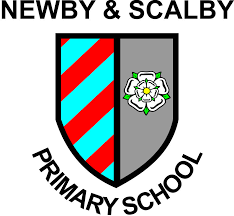 	Working to Learn Together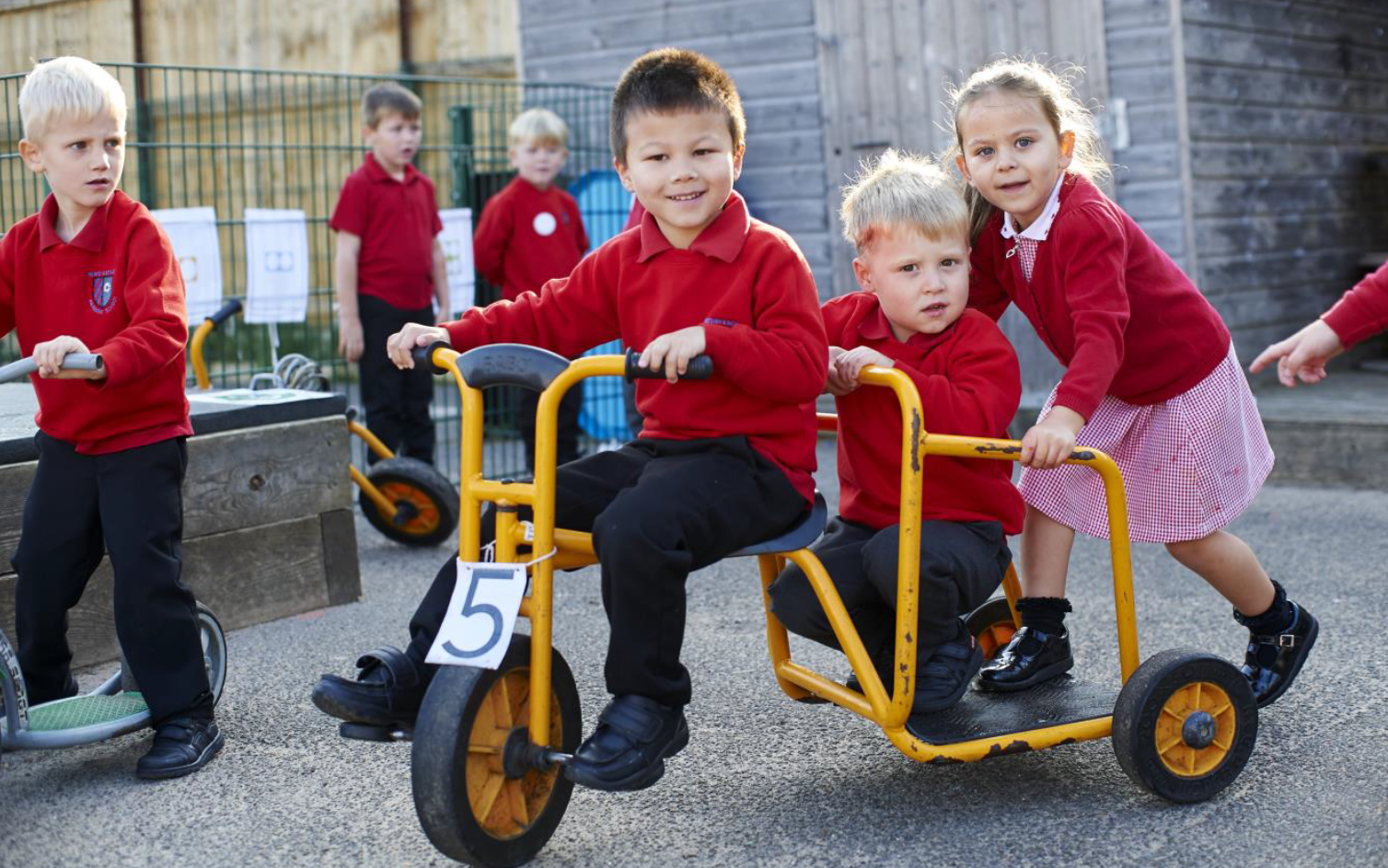 Class Teacher 0.8 FTE Maternity CoverRequired January 2022Recruitment Information PackNewby & Scalby Primary SchoolThe Green, Scarborough, YO12 5JA ContentsWelcome from the Headteacher	3Our staff	4Our schools	5	Application process and how to apply	6Job Description and Person Specification	7-11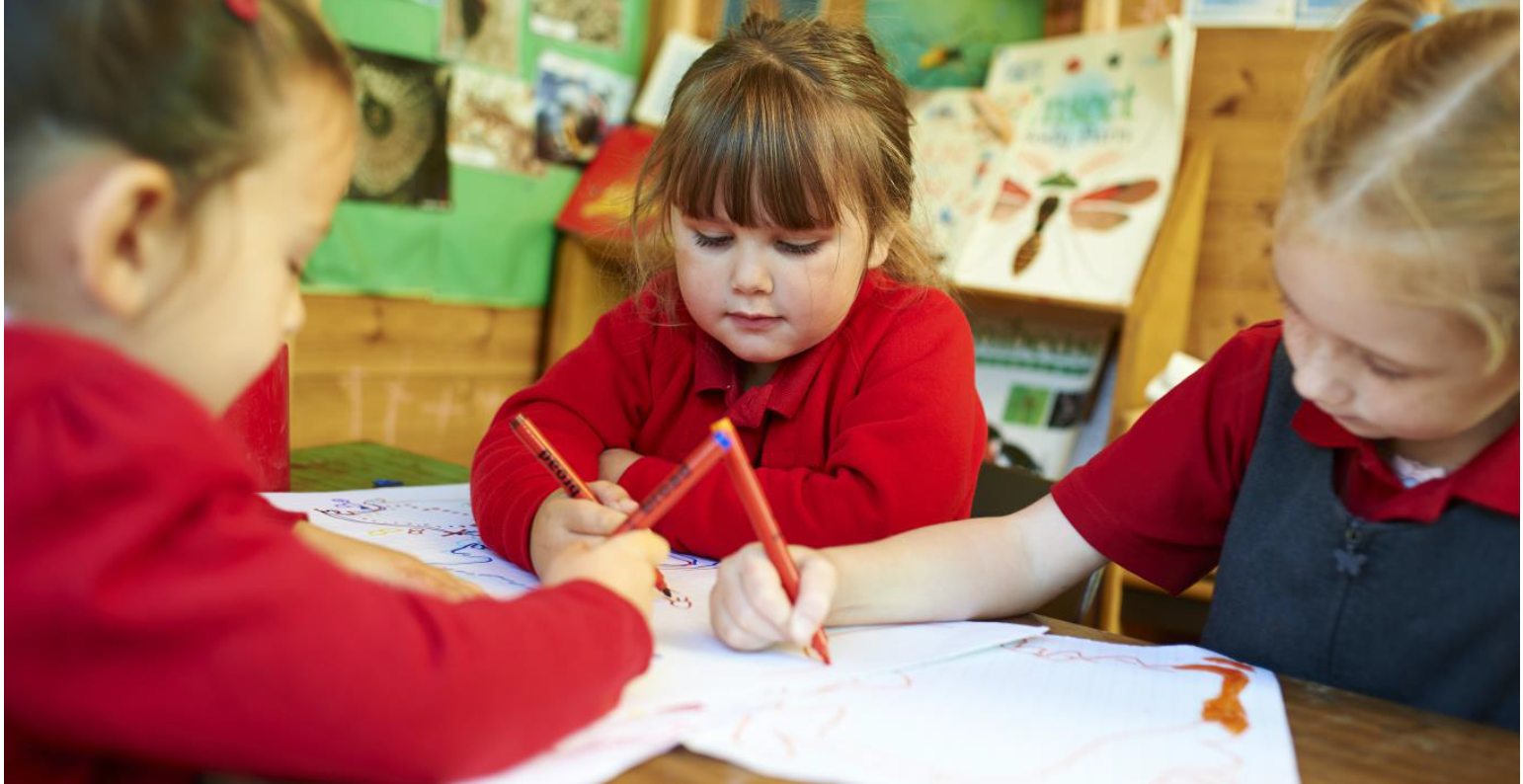 Dear applicant, Allow me to extend a warm welcome from all governors, staff and children of Newby & Scalby Primary School. I am delighted you have shown interest in joining us and I look forward to sharing with you what makes our school a very special place to work.Our children are delightful, happy, confident and energetic. They are passionate about their learning, be it in the classroom or through other areas of our developed curriculum such as dance, art, PE and music. Over many years together we have built a learning community that puts the whole child and their development, along with harnessing the skills of our staff at our very heart. You will be joining a school with low staff turnover and high staff retention and as Headteacher it is my job to make sure colleagues are supported and challenged to be lifelong learners.Working at Newby &Scalby is incredibly rewarding. Due to our well-deserved reputation across the area we place huge importance on developing talent – and in many ways our ‘research school’ ethos has resulted in many staff being developed as a support professional. I still get an incredible buzz from seeing our children reach their full potential through our staff training and development focus.This is an exciting time to join us. As the founding primary member of the Scalby Learning Trust (along with Scalby School) our team are working in partnership with our sister school Friarage Primary to share, learn and create a primary hub our area can be proud of. Through our Trust we are able to access the support and resources from our Teaching School, which means as a staff member you have a wide range of colleagues, tools and resources to help you develop not just in the classroom but beyond.I hope that you will take the time to come and see and experience for yourself the warm and welcoming atmosphere which makes our vision a reality.Good luck with your application. I look forward to reading it.Chris Kirkham- KnowlesHeadteacher 				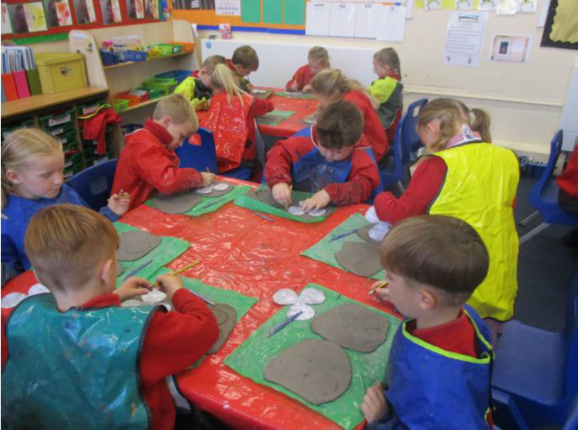 Our staff Maddie Blakeley is an Early Career Teacher at Newby and Scalby Primary School in Scarborough. She has worked at the school since June 2017.What do you enjoy most about your job?I don't think there is any job that can be as varied as teaching is. You can't beat working with children: getting to know them as people; sharing their hopes and aspirations for the future; celebrating their successes and watching them finally get something they have been struggling with. That is when you truly know you have made a difference. Finding a school where this ethos is shared and where children are the driving force is what I have managed to do and I work alongside an incredible group of dedicated people that share that same goal. Not only have I found a group of work colleagues but also a group of friends that support me and make me laugh often.What’s the best thing about the community that your school serves?The community plays a large role in our teaching and learning and is a lovely area to work. We are lucky to work so closely with many services. Whether it be borrowing a book from the local library, visiting the local church for a tour of the war memorial or sharing harvest gifts with local residents, we gain a lot from this. Having open days and workshops means people are welcome to see how the school runs and how their children are getting on.  It is a great way to get to know the school and teachers.What would you say to a teacher thinking about moving to a school on the Yorkshire Coast?I don't think you can beat working on the coast. Personally, I was brought up in Scarborough but after going to university in Lincoln and working in city schools and village schools I always knew that the coast would be where I ended up. Having the beach on your doorstep is ideal and I'm sure some of our children would agree, especially our Year 6s who have spent an afternoon surfing in the past with trained lifeguards. Trips to the beach and the local parks all add to the different experiences that children in our school are exposed to. We have a bit of everything that is only a walk or short drive away.Our schoolsNewby and Scalby Primary School We are one of the schools of choice in our community and we are within commutable distance of Whitby, Teeside, York and surrounding areas. Ofsted in 2018 judged us to be ‘good’ in all areas and as a school we are very much outward facing both in terms of teaching and learning and in constantly thinking about how we can improve. Since our “good” Ofsted, we continue to build on our successes and we are a family and a team, where everyone is given the challenge and support to be the best they can possible be in a safe, welcoming and positive environment. Children and staff will work and play together developing skills so that we all become ambitious and reflective lifelong learners as well as being respectful and respected members of the community.To learn more about us please visit us at http://www.thelifecloud.net/schools/NewbyandScalbyPrimarySchool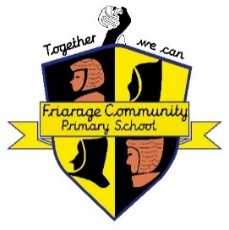 Friarage Primary SchoolWe are proud to serve the communities around the Castle Ward area of Scarborough as ‘Together we can’ make a real difference to the life chances of children and young people in Scarborough.Children and staff will work and play together developing skills so that we all become ambitious and reflective lifelong learners as well as being respectful and respected members of the community.We are committed to Restorative Practice Principles to nurture respect for all in our school community. To learn more about us please visit us at https://friarageprimary.org.uk/ Scalby School Scalby School is a successful and popular 11-16 community school and in recent years we have become the school of choice in our local community. We were judged ‘good’ by Ofsted in 2019 and in 2019 we celebrated sustained results. Our provisional P8 score has placed us in the top 20% of schools nationally. We are proud of our broad and balanced GCSE based curriculum.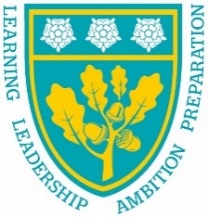 To learn more about us please visit us at http://www.scalbyschool.org.uk/ Application ProcessThe closing date for all applications is 9am on Monday 29th November 2021Interviews will be held on Friday 3rd December 2021.Completed applications must be returned to Garry Morrison at garry.morrison@northyorks.gov.ukIf you do not receive confirmation of receipt of your application within one working day please call Garry on  07814935700If you think you’re the person for the job, please complete the enclosed application form having looked at the job description and person specification.An email will be sent to shortlisted candidates with details of the interview process. If you have not heard from us within a week of the closing date please assume your application has been unsuccessful. QueriesWe actively welcome you to contact Garry at North Yorkshire County Council to chat through the role and talk informally about the school/post and how working here will make a real difference to the children and young people on the coast.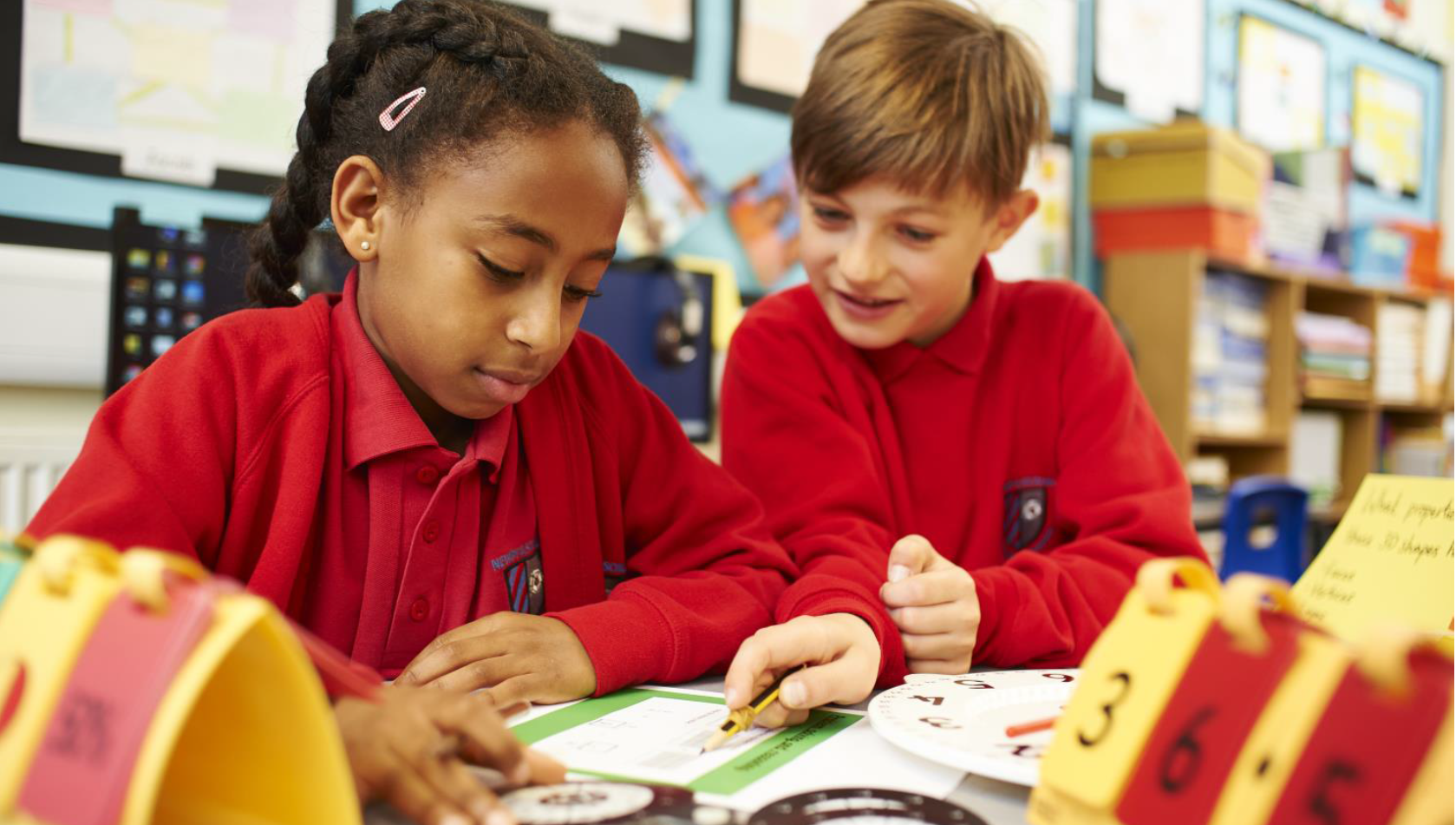 Job DescriptionJOB TITLE:			Teacher – Maternity CoverGRADE:			MPS (M1-M6)RESPONSIBLE TO:		Senior Leadership TeamRESPONSIBLE FOR:	Deployment of support staff and volunteer helpers allocated JOB PURPOSE: Promote effective learning, appropriate achievement and educational, social and personal progress of all pupils for whom the teacher is designated as being responsible, consistent with the aims of the school and the unique needs of each individual. Take responsibility for promoting and safeguarding the welfare of children and young people within the school.KEY  RESPONSIBILITIES:1.	Develop and maintain an up-to-date knowledge and understanding of the areas  of teaching and pupil support for which the post-holder is responsibleIn line with school policies:2.	Plan work to meet the learning needs of allocated pupils in a consistent and effective way3.	Use appropriate teaching and classroom management strategies to motivate pupils and enable each to progress4.	Monitor the progress of pupils for whom the postholder is responsible to set expectations and give constructive feedback5.	Maintain appropriate records to demonstrate progress made by pupils6.	Participate fully in professional development activities to develop practice further, sharing the learning from these as appropriate7.	Make an active contribution to the policies and aspirations of the school To fulfil all of the requirements and duties set out in the current Pay and Conditions Documents relating to the conditions of employment of teachers.To fulfil all of the responsibilities and duties required by the School’s policies on teaching and learning.To achieve any performance criteria or targets arising from the School’s Appraisal arrangements.This job description will be reviewed annually.Person  Specification – (Maternity Post)Person SpecificationWe are committed to safeguarding and promoting the welfare of children and young people and expects all staff and volunteers to share this commitment.This post is exempt from the Rehabilitation of Offenders Act 1974 and the appointment is subject to a satisfactory enhanced level disclosure and S128 clearance from the Disclosure & Barring Service (DBS). EssentialDesirableAssessmentA clear commitment to Safeguarding and promoting British ValuesApplicationInterviewQualified Teacher StatusEducation to degree level or beyondApplicationReferenceAble to take up the post on or before 1st September 2018ApplicationRecent experience in Key Stage 1 or Key Stage 2ApplicationAn ability to enthuse and engage learnersApplicationTeaching ExerciseInterviewPositive references regarding classroom practiceReferenceIn depth knowledge of the National Curriculum  as relevant to the postAn ability to contribute to the delivery of music throughout schoolTeaching ExerciseInterviewTeaching ExerciseGood standard of written and spoken English and numeracyTeaching ExerciseApplicationInterviewSkills CheckExcellent communication skillsTeaching ExerciseApplicationInterviewAbility to utilise ICT to support effective teaching and learningHigh level of knowledge of the use of ICTApplicationInterviewAn understanding of the need for continuous professional developmentA record of continuous professional developmentApplicationInterviewHighly effective classroom practiceTeaching ExerciseReferenceInterviewA clear philosophy of teaching and learning that reflects the school’s approachKnowledge of Characteristics of Effective LearningApplicationInterviewAbility to assess pupils' progress and plan suitable activities based upon the findingsTeaching ExerciseInterviewAbility to evaluate their own teaching critically and use this to improve their effectivenessTeaching ExerciseInterviewAbility to relate to and build relationships with pupils, parents and other members of the school communityTeaching ExerciseApplicationInterviewEnthusiastic about teaching and learningTeaching ExerciseInterviewA willingness to take part in all aspects of school lifeWilling to contribute to sports or music extra-curricular programmeApplicationInterviewEssential upon appointmentDesirable on appointment (if not attained, development may be provided for successful candidate)KnowledgeAn awareness of child/young person’s development and learning An understanding that children/Young people have differing needs Good understanding of child development and learning processesKnowledge of Behaviour management techniquesKnowledge of Child Protection and Health & Safety policies and procedures Knowledge of inclusive practiceExperienceExperience appropriate to working with children in an learning environmentQualificationsRelevant NVQ Level 2 qualification or equivalent GCSE Grade C or above in Maths and English (or equivalent)Relevant NVQ level 3 Occupational SkillsGood written and verbal communication skills: able to communicate effectively and clearly and build relationships with a range of staff, children, young people, their families and carersGood reading, writing and numeracy SkillsBasic ICT SkillsPersonal QualitiesDemonstrable interpersonal skills.Ability to work successfully in a team.ConfidentialityFlexibilityResiliencePatienceAbility to form and maintain appropriate relationships and personal boundaries with children and young people.Creativity Other RequirementsEnhanced DBS ClearanceTo be committed to the school’s policies and ethosTo be committed to Continuing Professional DevelopmentMotivation to work with children and young peopleAbility to form and maintain appropriate relationships and personal boundaries with children and young peopleEmotional resilience in working with challenging behaviours and attitudesAbility to use authority and maintaining disciplineAn empathy for equality & diversity